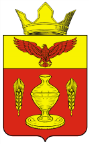 ВОЛГОГРАДСКАЯ ОБЛАСТЬПАЛЛАСОВСКИЙ МУНИЦИПАЛЬНЫЙ РАЙОН
 АДМИНИСТРАЦИЯ ГОНЧАРОВСКОГО  СЕЛЬСКОГО ПОСЕЛЕНИЯП О С Т А Н О В Л Е Н И Е21.02.2019 год	                п. Золотари	                                        №25«О внесении изменений и дополнений в Постановление  № 29 от 18 апреля 2014 года «Об утверждении Положения о  формировании архивного фонда Гончаровского сельского поселения Палласовского муниципального района Волгоградской области»        С целью приведения законодательства Гончаровского сельского поселения в соответствии с действующим законодательством, руководствуясь статьей 7 Федерального закона от 06 октября 2003 года № 131-ФЗ «Об общих принципах организации местного самоуправления в Российской Федерации», администрация Гончаровского сельского поселенияПОСТАНОВЛЯЕТ:       1.Внести изменения и дополнения  в постановление администрации Гончаровского сельского поселения № 29 от 18.04.2014 года «Об утверждении Положения о  формировании архивного фонда Гончаровского сельского поселения Палласовского муниципального района Волгоградской области») (далее- постановление):       1.1 В приложении №2 к постановлению в п.1.2  слова «с экспертно-проверочной комиссией (ЭПК) архивного управления области» заменить словами «с ЭПМК Комитета культуры Волгоградской области (далее - ЭПМК)».      1.2 В приложении №2 к постановлению в п.п. 3.4.1, 3.4.2, 3.4.3, 5.3 слова «ЭПК архивного управления области» заменить словами «ЭПМК».      2.Контроль за исполнением настоящего постановления оставляю за собой.      3.Настоящее постановление вступает в силу со дня его официального опубликования (обнародования). Глава Гончаровского  сельского поселения                                                                                        К.У. Нуркатов                                                 Рег. № 25 /2019г.